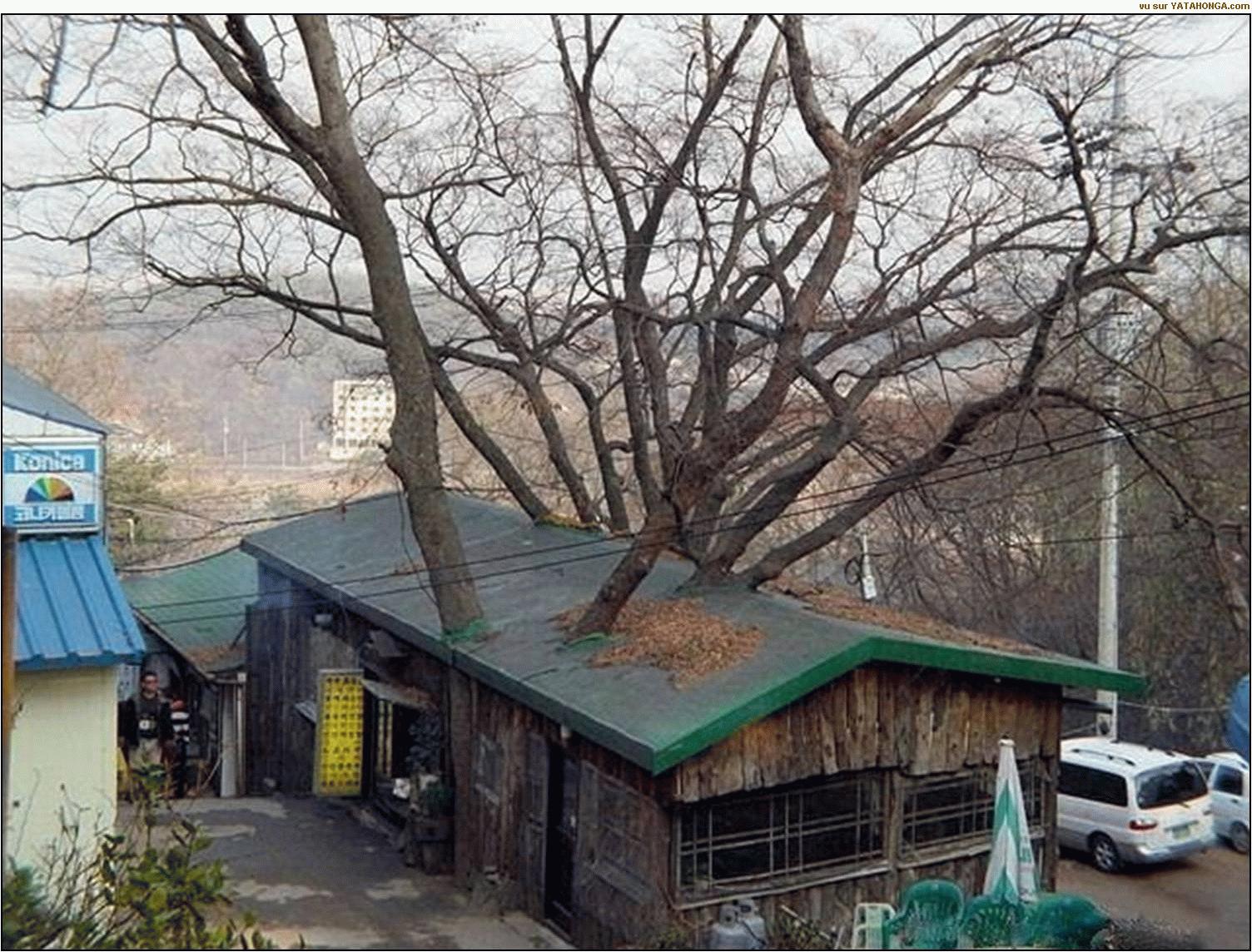 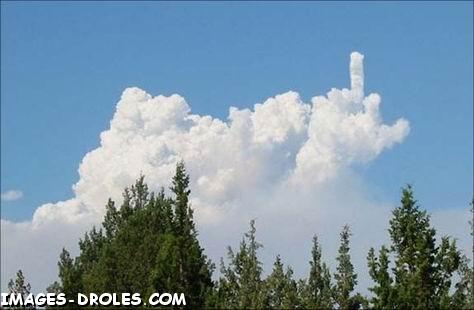 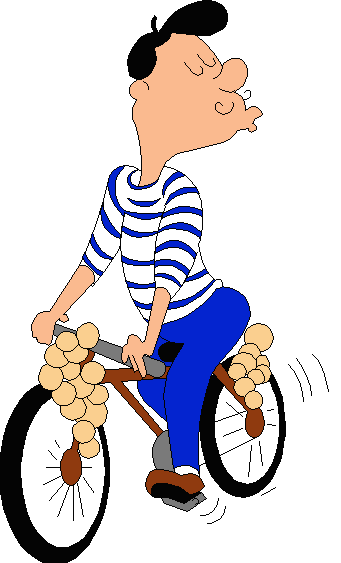 prénom..............................................résultat........................sur 100%Bonne chance!!! (sg)LES PRONOMS POSSESSIFS 22LES DATES 1adp 5-6; VERBEN VARA, HA +ERVERB PÅ FRANSKA i presens Skriv dessa verb i presensL’HEURE 1 ET MÉTÉOSKRIV I INTE-FORM :LES ADJECTIFSenfantmvårt barnfilsmplderas sönerfillefderas dotterenfantmditt barnfrèremhans brorfrèresmplmina bröderdet är den femtonde majdet är den fjortonde julidet är den trettionde augustiärharjag ärjag hardu ärdu harhan ärhan harvi/man ärvi/man harhon ärhon harvi ärvi harni ärni harde ärde harrêver=att drömma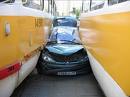 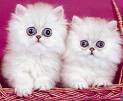 jag drömmerdu drömmerhan drömmervi/man drömmerhon drömmervi drömmerni drömmerde drömmerfaire=göraaller=gå116312701372147815801687259036914293579960100ryggörafotarmhuvudbenhalshjärtatandmagevar har du ont?jag har ont i huvudethar du ont i ryggen också?nej, jag har inte ont i ryggenvar har ni ont?jag har ont i tändernajag har ofta ont i fotenfinns det ett apotek i närheten?hur mycket är klockan?22.1017.3019.1515.4516.0513.5022.5511.2014.25det är dåligt väder idagdet är inte kalltelle travaille au cafévous achetez des bonbonsc’est drôletu comprends tout ?1en liten gul skjorta2två stora gröna tröjor3tre hemska böcker4fyra vackra pojkar5fem svenska flickorflickans hästankans sjukdom (un canard=en anka; une maladie=en sjukdom)lärarnas nycklar (prof=lärare; clé=nyckel)Jacquelines huvud